ANGLEŠČINA 7. RAZRED, 8. TEDEN (4. 5. – 8. 5. 2020)Hello students!How are you? The holidays are finished . I hope you enjoyed some free time but we have to get back to work again . Let's start!Začeli smo z nepravilnimi glagoli (kartonček). Tudi v tem tednu bo nekaj novih, zato preberite najprej navodila na koncu, saj bodo tam zapisani novi nepravilni glagoli, ki vam bodo v pomoč pri reševanju nalog.1.) V učbeniku na strani 71 nam je ostalo še nekaj nalog, in sicer rešite najprej nalogo 5 v zvezek (prepišite v celih stavkih). Nato naredite še nalogo 4 (prav tako v zvezek).V zvezek si zapišite naslov Time expressions for past simple tense in zapišite pod naslov naslednje časovne izraze THIS MORNING, YESTERDAY, LAST NIGHT/WEEK/MONTH/YEAR…, ON SATURDAY/MONDAY …, WHEN I WAS YOUNG/TEN YEARS OLD …,TWO WEEK AGO/TEN DAYS AGO/AN HOUR AGO … nato zapišite za vsak časovni izraz po eno poved; npr.: I got up early this morning.                                                                                                 My mum went to work yesterday. Stavki so lahko tudi v nikalni ali vprašalni obliki.2.) V DZ na strani 57 rešite naloge 1-4.3.) Napišite kratek sestavek (10 povedi ali več) o svojih zadnjih (prvomajskih) počitnicah.Naslov je My last holiday. Sestavek zapišite v Word dokumentu in ga pošljite do petka, 8. 5.  po el. pošti (7.a v Google učilnico)Tu je še nekaj novih nepravilnih glagolov, ki jih vpišite v svoj kartonček (ne pozabite).Zraven je še izgovorjava vseh nepravilnih glagolov, ki smo jih obravnavali do sedaj. Sledijo si po vrsti (kot smo jih zapisali).Take care and stay well!Your English teacher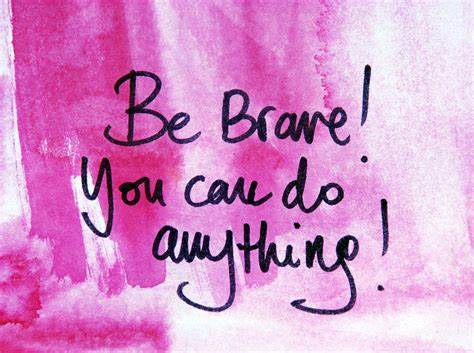 pritiCOMEcamecomepostatiBECOMEbecamebecomemislitiTHINKthoughtthoughtsrečatiMEETmetmetjestiEATateeatenpisatiWRITEwrotewrittenvedetiKNOWknewknownzmagatiWINwonwonnareditiMAKEmademadebratiREADreadread